TES photograph 2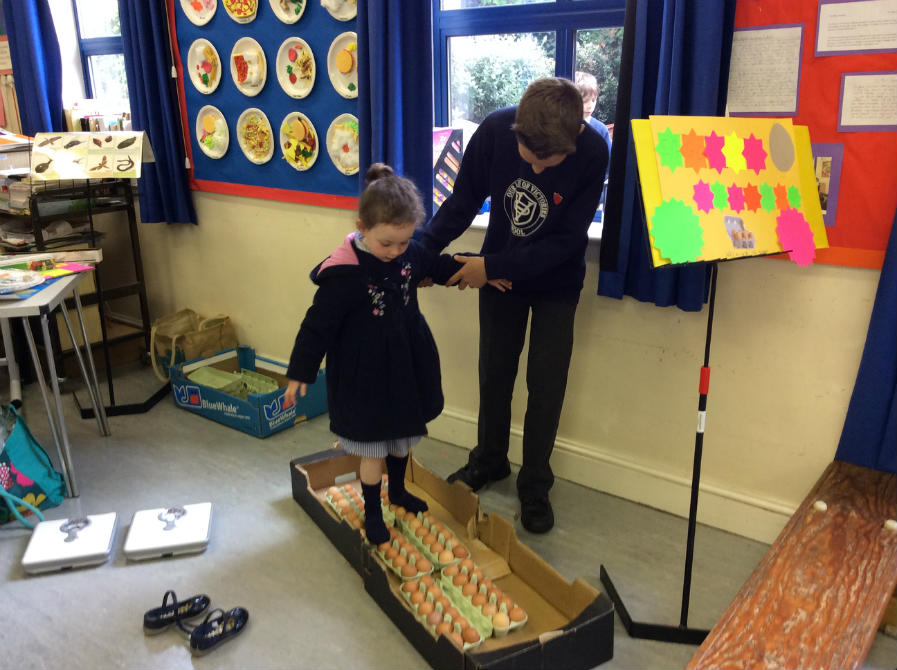 